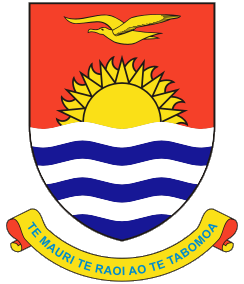 KIRIBATI SHIP REGISTRYApplication for Registration of Vessel/Ownership Declaration(FORM K1)(1 )Year of Delivery(2) If unavailable, please visit: http://imonumbers.lrfairplay.com/ to request for an IMO Company number or IMO Vessel number(3) Length (article 2(8)) - IMO Convention(4) Length of ship (LOA) - Overall length of the ship(5) ISPS Code - International Ship and Port Facility Security Code(6) ISM Code - International Safety Management Code*delete where applicable